Aunado a la Misión y  funciones principales de la Dirección Gral. De Embellecimiento; la DIGECAC brinda los siguientes Servicios: Por medio del departamento de Recursos Humanos La DIGECAC, contribuye con el Segundo Eje Estratégico Nacional de Desarrollo:Beneficiando a la población local, en  Educación Ambiental.En el año 2017 ha  recibido un promedio anual de 77 Centros Educativo, alrededor de  2,663 estudiantes,  y ha realizando 141 charlas Educativas ambientales, esto en cumplimiento con las 60 horas de servicio laboral, establecidas por el Ministerio de Educación. Índice de contenido                                                                                                                                            Pág.                        Resumen Ejecutivo………………………………………………2Información Base Institucional  ……………………………….10Misión……………………………………………………………11Visión…………………………………………………………….11Breve Reseña Histórica………………………………………....12Funcionarios Principales de la Institución……………………13Base Legal……………………………………………………….16Principales Servicios……………………………………………18Resultados de la Gestión ……………………………………….20Metas Institucionales………………….………………………..24Estrategia Nacional de Desarrollo……………………………..27Metas Presidenciales……………………………………………28Ejecuciones no contempladas en el plan Operativo………….30Desempeño físico y financiero del presupuesto……………….33Asignación de presupuesto de periodo/metas de producción a lograr…………………………………………………………….34Ingresos  por otros conceptos…………………………………..36Contrataciones y Adquisiciones………………………………..37Logros Gestión Administración Publicas (DIGECAC)……....43Anexos………………………………………..………………….49Misión, Visión, Valores.La Dirección General de Embellecimiento orienta su accionar según la Misión, Visión y Valores que se anuncian a continuación: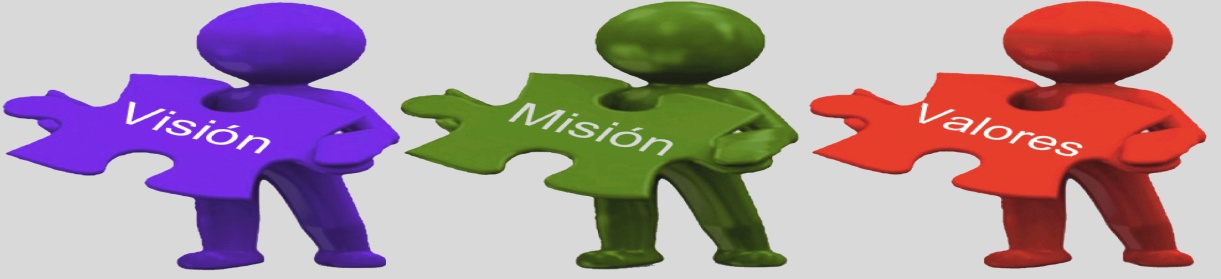 Misión Embellecer y mantener las áreas verdes de las autopistas y avenidas del país, en aras de crear un hábitat libre de contaminación solida y visual.Visión   Ser una Institución innovadora en el campo del embellecimiento, pioneros en reproducción de árboles y plantas ornamentales.Expandir nuestros servicios mediante jornadas cívicas y socio-ambientales.ValoresIntegridad: Actuar con rectitud, honestidad, honradez y transparencia.Solidaridad: Respondemos a la causa superior de trabajar el medio ambiente para mejorar la calidad de vida de la población, especialmente la más vulnerable.Eficiencia: Brindamos nuestros servicios trabajando con calidad y haciendo uso de los recursos disponibles. Vocación de servicio: Atender de manera especial y natural a la comunidad.Enaltecer el medio ambiente: Dándole mantenimiento, mejorando y embelleciéndolo.Breve Reseña Histórica y Base Legal La Dirección Gral. De Embellecimiento de carreteras, Avenidas de circunvalación del País Creada por el poder Ejecutivo mediante el Decreto numero 2654, emitido el 23 de julio de 1968. Con el objetivo de brindar servicios de: Embellecer, mantener y mejorar la carreteras, avenidas, aéreas verdes, y ciertas zonas turísticas del país. Recuperar áreas verdes a fin de mitigar el impacto de actividades contaminadas, deteriorantes o destructivas del entorno natural, en todos los sectores.Su primer Director el Mayor de las fuerzas Aéreas Dominicana José Ramón Ureña Colon.La Dirección General de Embellecimiento ocupa una porción de terreno de un área de 52,138.88 mts2.  Ubicados en Santo domingo, este. En la cual están las instalaciones de las oficinas administrativas, operacional, producción y también está ubicado el vivero de la crianza de plantas ornamentales tanto de sol como de sombra.Durante los últimos 12 años, se han venido produciendo, en diferentes períodos, importantes cambios en la ampliación y  distribución territorial a nivel nacional. Pero estas nuevas demarcaciones y divisiones políticas del país, también han traído consigo un nuevo desafío y amenaza para la Dirección de Embellecimiento, no solo por el incremento del número de demandantes de los servicios que ofrece sino también, y quizás el punto más importante, porque ese incremento de la demanda se traduce en la necesidad de aumentar el capital humano disponible en la institución, los recursos financieros para sostener las operaciones y optimizar el proceso productivo.Principales Funcionarios de la Institución.Señor Cesar LópezDirección General de EmbellecimientoSeñor David Báez ReynaSub-DirectorSeñora Victoriana Cortorreal MartínezSub-DirectoraSeñor Ramón Antonio Paredes GonzálezSub-DirectorSeñor Agustín del Orbe VásquezSub-DirectorSeñor Osiris Salvador BáezSub-DirectorSeñor Cayetano AlmonteSub-DirectorSeñor Amable Augusto Botello Aponte.Sub-DirectorSeñor Miguel Batista PérezSub-DirectorAduar Farid Kury BasySub-DirectorEstructura Organizativa El nuevo organigrama de la estructura de la  Dirección General de Embellecimiento, fue  aprobado con la RESOLUCIÓN Núm. DG0001-17. En el mismo orden se aprobó el Manual de Organización y funcional de la Dirección General de Embellecimiento, dispuesto por la Ley 41-08, según la RESOLUCIÓN Núm. DGE-003-2017Estructura Organizativa Actual:Despacho Director General:División JurídicaDivisión de Planificación y DesarrolloDivisión de ComunicaciónDivisión de Tecnologías de la Información y ComunicaciónSección de SeguridadDivisión Región NorteDepartamento de Recursos Humanos:División de Registro, Control y NominaDivisión MedicaDepartamento Administrativo y Financiero:División de PresupuestoDivisión de Compra y Contrataciones División de Servicios GeneralesSección de TransportaciónDivisión de ContabilidadSección de Almacén y SuministroDepartamento Técnico:División Producción y Distribución de PlantasDivisión de Embellecimiento de las Áreas Verdes Carreteras y AvenidasDivisión de Mantenimiento de Áreas Verdes de las Carreteras y Avenidas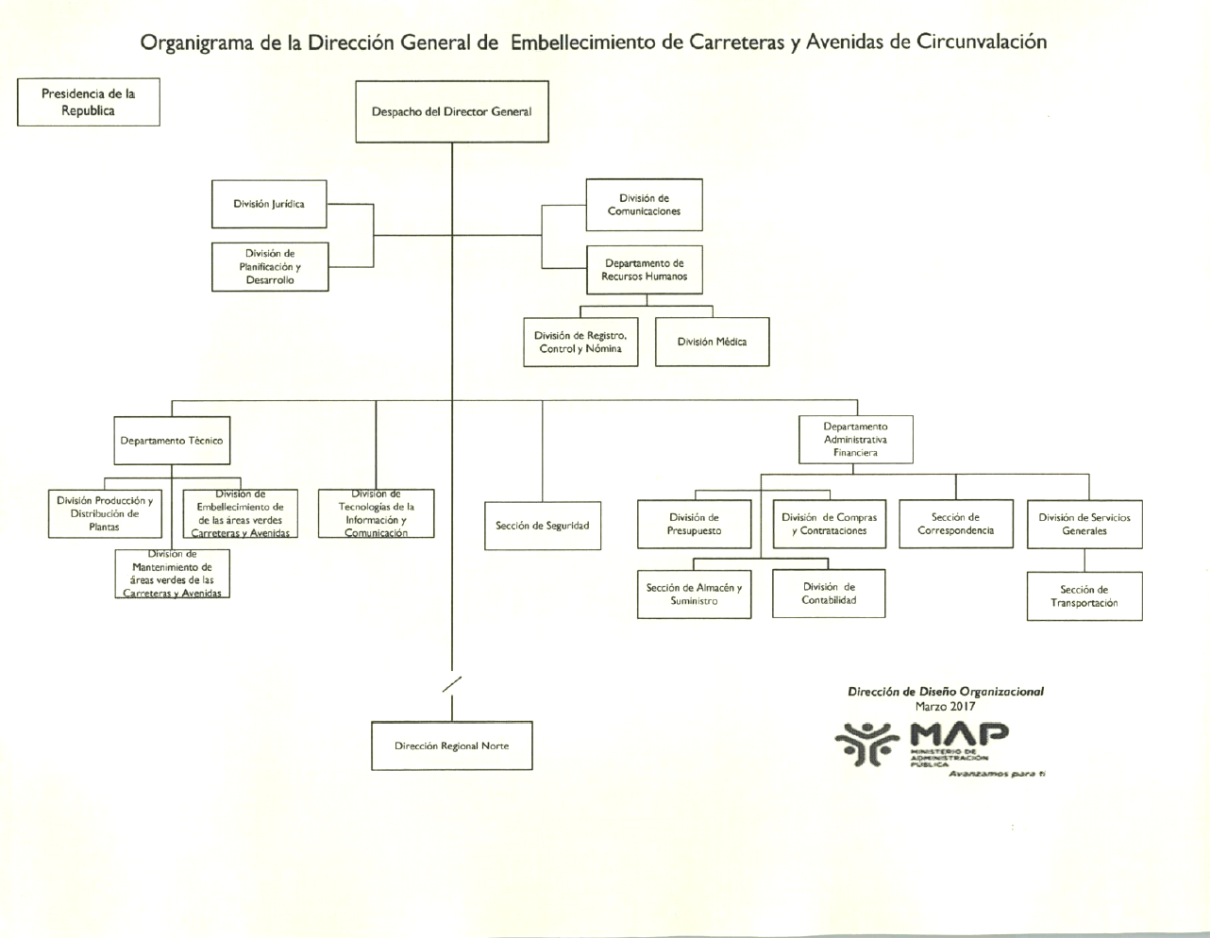 Base Legal e Institucional¿Quiénes Somos?La Dirección Gral. De Embellecimiento de Carreteras y Avenidas de Circunvalación del País, es el órgano rector de Embellecer, mantener y mejorar la carreteras, avenidas, aéreas verdes, y ciertas zonas turísticas del país.Creada por el poder Ejecutivo mediante el Decreto número 2654, emitido el 23 de julio de 1968.Su primer Director el Mayor de las fuerzas Aéreas Dominicana José Ramón Ureña Colon.Con el Decreto 1554-04, emitido por el Presidente Leonel Fernández, que establece el Programa de Protección Social, es confirmada la Creación de la Dirección General de Embellecimiento de carreteras, Avenidas y Circunvalación del País, emitido el 13 de diciembre 2004 en Santo Domingo de Guzmán, Distrito Nacional, Capital de la República Dominicana. Año 161 de la Independencia y 142 de la Restauración. La Dirección General de Inversión Pública del Ministerio de Economía, Planificación y Desarrollo conjuntamente con el Ministerio de Hacienda, han establecido las normas y procedimientos para la formulación y aprobación de proyectos de Inversión Pública a través de las siguientes piezas legislativas:- Ley del Sistema Nacional de Inversión Pública: Ley 486-06- Ley del Sistema Nacional de Evaluación del Impacto Ambiental- La Ley Orgánica de Presupuesto, decreto Ley No. 423-06.- Ley de la Estrategia Nacional de Desarrollo  2030-END-(Ley No.1-12),  que declara de necesidad pública e interés nacional a diversos proyectos de inversión-Reglamento de aplicación de la Ley Orgánica de Presupuesto para el sector Público, instituido por el Decreto No. 492-07 del año 2007.El Ministerio de Medio Ambiente y Recursos Naturales es el organismo del Gobierno encargado directamente de gestionar el adecuado manejo de los recursos naturales y garantizar su uso sostenible.- Ley 64-2000 General sobre Medio Ambiente y Recursos Naturales- Ley 4890-1958 Que modifica los artículos 1, 4, 5, 10 de la Ley No. 4371 del año1956, que declara de interés nacional la repoblación forestal.Localización GeográficaLa Dirección General de Embellecimiento (DIGECAC), está ubicada entre las Avenidas Charles de Gaulle, la Carretera Mella, Invivienda y Hainamosa, Sto. Dgo. Este, Zona Oriental.Región:                    Este.Provincia:                Santo domingo.Municipio:               Santo Domingo Este.                                Zona Oriental.Superficie total:       15,949 Km2.Coordenadas:          180  297´ 79”    N                                 690   52´  24.2” ODensidad:                40.32 Habitantes/Km2Principales ServiciosMantener las condiciones físicas del medio ambiente de de las carreteras, Avenidas, aéreas verdes y zonas turísticas.Embellecer las áreas verdes.Mejorar las condiciones físicas de las avenidas, carreteras y aéreas verdes.Recuperar aéreas verdes a fin de mitigar el impacto de actividades contaminantes, deteriorantes o destructivas del entorno natural, en todos los sectores.Preparar los planes, programas y proyectos que en materia ambiental, deban incorporarse a los proyectos del Plan Nacional de Desarrollo y del Plan Nacional De Inversión que el gobierno someta a consideración del congreso de la República.Funciones Adicionales:           Servicios de Asistencia socialServicios educativos, relacionados con el medio ambiente.Servicios médicosServicios odontologíasServicios de distribución de agua a diferentes sectores necesitadosServicios de fumigación a diferentes sectores.Los logros alcanzados en el año 2017 por la Dirección General de Embellecimiento:Los productos evaluados en el periodo comprendido entre los meses Octubre-Diciembre alcanzaron un 95% de sus logros, siendo estos, en su mayoría, enfocados a las actividades recurrentes de la institución y el fortalecimiento institucional.Dirección Administrativa y FinancieraLa Dirección General de Embellecimiento, por medio de la Dirección Administrativa, continuará con la formulación de los documentos en cuanto a procedimientos y procesos Administrativos y Financieros Ejecutados durante el año 2017, los cuales consisten en:Realización de los  reportes de nominas en formatos legibles, Coordinación  y supervisión de  los procesos de elaboración de la nomina, así como mantenerlos actualizados, Libramientos cronológicamente organizados según actividad imputada. Informe de Ejecución Presupuestaria Interno (CASOBA) e Informe de Ejecución Presupuestaria Interno (ETICA) para actualizar la pagina WEB de la DIGECAC.Planificación y Desarrollo   El plan se presenta siguiendo el orden de la estructura programática de la Dirección Gral. De Embellecimiento  articulado con el Presupuesto Institucional 2017, el cual responde a un proceso participativo de todas las autoridades y técnicos de la DIGECAC. Las actividades que  realizamos para alcanzar las metas anual  institucional son las siguientes:Actualización del Plan Estratégico InstitucionalAprobación  del Manuales de organización y funciones por áreas de la DIGECAC.Publicación Plan Operativo Anual 2017 en la página WEB de la Dirección.La formulación del Presupuesto Anual Institucional 2018 Para el Plan de Compras y contrataciones 2017 fueron elaborados los 4 informes de seguimiento que se requiere trimestralmente.Taller sobre la Guía metodológica para la formulación del plan operativo por departamento 2018Departamento de Recursos Humanos:Institución fortalecida.Los barómetros tomados en cuenta por el (MAP) para la evaluación por desempeño son 9, dentro de esos nueves existen 34  indicadores a nivel institucional. Estos barómetros  son:Planificación de RRHH, Organización de Trabajo, Gestión Del Empleo, Gestión de Rendimiento, Gestión de la Compensación, Gestión del Desarrollo, Gestión de las Relaciones Humanas y Sociales, Organización de la Función de RR/HH, Gestión de Calidad.En donde tenemos una puntuación de 75% de evaluación institucional en este semestre (Enero-Diciembre 2017).Dentro los logros de la DIGECAC  ejecutado por el Departamento de Recursos Humanos está la capacitación de 338 empleados impartido por las sigtes.  Instituciones:MAP, INFOTEP, INAP, ARL. 	Índice de Transparencia:En cumplimiento con la Ley No. 200-04 de libre Acceso a la Información Pública y al Reglamento de aplicación  No. 130-05, en contribución a la transparencia de la gestión gubernamental y la promoción de los valores éticos institucional, se realizaron las siguientes acciones en el 2017:Apertura de la oficina de libre acceso a la Información Pública.Terminación de Formulación del Plan Estratégico  Institucional.2014-2018Aprobación del Plan Operativo anual Institucional 2017La publicación de la Ejecución Presupuestaria mensual Enero-Diciembre 2017La publicación de la Memoria Institucional Anual 2017.Publicación de las nominas institucional Enero – Diciembre 2017Publicación Estadísticas Institucional 2012-2016Manual organización de la oficina libre acceso a la informaciónManual de procedimiento de la oficina de libre acceso a la informaciónCelebración de las elecciones para elegir los nuevos miembros de la comisión de Ética e integridad institucional.Con el cumplimento de la Ley 200-04, sobre transparencia:La Dirección Gral. De Embellecimiento Enero febrero obtuvo una evaluación de un 0%. En el mes de Marzo alcanzamos una puntuación de 45%. Y en Mayo- septiembre 2017 de un 95%. Las áreas sustantivas institucional/la misiónDepartamento  Técnico:El área técnica está compuesta por los Departamentos responsables, de los cincos (5) productos terminales, dichas áreas son: -División de producción y Distribución de plantas.-División de Embellecimiento de las áreas verdes de carreteras y avenidas.-División de mantenimiento de las áreas verdes de carreteras y avenidas,-Y la Región Norte.Por los cuales se les brinda un servicio a los ciudadanos de los diferentes sectores, Turistas, tránsito vehicular, y peatones, Junta de vecinos, instituciones públicas y privadas, centros educativos, y personas física.El Departamento Técnico Coordina y da seguimiento a las actividades/productos terminales bajo la responsabilidad  de los encargados de las  Divisiones Institucional. También tiene bajo su responsabilidad la:Programación, seguimiento y control de las actividades realizadas en las áreas verdes externas.Supervisión y control de las actividades realizadas en las carreteras y avenidas por localidad (sector)Elaboración de informe programación y opinión.Realizar reuniones de trabajo con unidades técnicas para coordinación y evaluación de las acciones, metas objetivos propuestos y logros alcanzadosGestionar el apoyo de recursos logísticos para el cumplimiento de las metas (transporte, Combustible y viáticos, material gastable.Zonas del país donde hemos impactado en la población favorablemente con los servicios/misión: Provincias, Municipios y Distritos Municipales. En el año 2017 en las actividades de reforestación, limpieza y recogida de desechos sólidos en la Región  Ozama: impactando las Provincias Distrito Nacional y Santo Domingo y las Regiones: Cibao Sur-Nordeste: Provincias La Vega, Monseñor Nouel, Duarte, Hermanas Mirabal; Región Cibao Norte-Noroeste: Espaillat, Santiago, y Puerto Plata, realizando  las labores con recursos humanos de 65 hombres.  En el Municipio Santo Domingo Este, realizando  las labores con recursos humanos de 69 hombres, un total de 134 hombres, distribuidos de 10 a 20 hombres en tramos de 20 Km lineales, con un   total de 1, 645 km de jornadas de trabajo en el año 2017 superando la meta del año de 1,200 Km.  Utilizando para la siembra 51,990 plantas de diferentes especies en las Carreteras, Avenidas y áreas verdes.Eje Estratégico 1.Transformación y fortalecimiento institucional, que permita liderar una gestión ambiental pública, íntegra, eficiente, con vocación de servicio y con miras a brindar un mejor servicio, enalteciendo el medio ambiente.Eje Estratégico 2. Fortalecimiento InstitucionalEje Estratégico 3.Elevado rendimiento laboral y productivo de la DIGECAC y su órgano rectorCumplimiento del  Plan Operativo 2017Programa 31 Embellecimiento de Avenidas y Carreteras.-Tabla de las actividades y plan operativo 2016Estrategia Nacional de Desarrollo (END)Contribución de la Dirección General de Embellecimiento a:Manejo sostenible del medio ambiente.Se estableció en la Estrategia Nacional de Desarrollo, que para el año 2015 en el país se terminará deforestando el 0.10% del territorio, lo que equivale  a decir 4,867 hectáreas por año. El informe más reciente que da cuenta de la tasa de deforestación lo constituye el Informe “Hacia un Crecimiento Sostenible. El Plan de la República Dominicana para el desarrollo Económico Compatible con  el cambio climático. 2011, el cual establece que “en función de la información disponible, estimamos que la tasa total de deforestación del  (2011) es de (más o menos) 6,200 hectárea por año y asumimos, que en términos relativos, seguirá siendo constante en el futuro.”Este mismo informe estima que en La República Dominicana se podría reducir la deforestación de 6,200 en 2010 a 1,300 hectáreas por año en 2030, al adoptar una serie de programas que abordan los factores que promueven la deforestación.La Dirección General de Embellecimiento está llevando a cabo, adecuaciones,  mejoramiento y embellecimiento, del paisajismo de las carreteras, avenidas circunvalaciones y áreas verdes del país contribuyendo de esta manera con la reducción de la deforestación.En función de estas cifras, se espera el cumplimiento de las metas esperadas en la Estrategia Nacional de Desarrollo tanto para el año 2016 como para el 2030.Metas Presidenciales Las metas presidenciales prioritarias para el desarrollo sostenible:El cuarto eje, cuya visión está enfocada a la producción y consumo sostenible.Este pilar asegura un desarrollo que se corresponda con las crecientes presiones ambientales y se basa en un manejo sustentable de los recursos naturales, una certera gestión de los riesgos y una adecuada adaptación a los impactos del cambio climático. Las prioridades estratégicas en este ámbito son:Los resultados esperados en la END 2030, en este ámbito del desarrollo nacional son:Protección y uso sostenible de los bienes y servicios de los ecosistemas, la biodiversidad y el patrimonio nacional.Producción y consumo sostenibleGestión integral de desechos, sustancias contaminantes y fuentes de contaminaciónGestión eficiente y uso sostenible del recurso agua.Eficaz sistema nacional de gestión integral de riesgosReducida la vulnerabilidad; avanzada la adaptación a los efectos del cambio climático y mitigación de sus causas.Ejecuciones No contempladas en el plan OperativoActividades realizadas  no contempladas  en la programación 2017:-  Gran operativo en cooperación con el Ayuntamiento del Municipio de Villa Tapia por motivo de las fiestas patronales de San Rafael. Realizando jornadas de limpieza, poda alta y baja, chapeo con machetes y trimmers, recogidas de 24 botes de basura y escombros. Haciendo un recorrido de 14 km. Con 130 participante.Por motivo al fenómeno natural de la tormenta Irma las brigadas de la DIGECAC se traslado al Municipio de Tenares conjuntamente con la Alcaldesa Andreína Español, realizando un operativo de corte de arboles, poda de árboles, en las zonas de: Urbanización Los Cáceres, Los Hoyos, José Minervino, Tumba Burro, Arroyo Seco, Francisco Valerio, Sánchez Abajo, y Cristo Rey.Los días 7 y 8 septiembre las brigadas se trasladaron a Santiago en conjunto con la Gobernación y la Defensa Civil, por el mismo motivo, realizando una jornada cortes de arboles total y parcial en la institución del Seguro Social, Rafey, Residencial los Jardines. Se realizo 12 corte de aboles de forma total y 43 podas de arboles parcialmente, los cuales presentaban peligro para las vivienda que estaban cercas. Se continuó trabajando de forma continua realizando los trabajos de poda y limpieza en las zonas que nos solicitaban los servicios.1.-Contribucion  Sostenibilidad del medio ambienteZonas del país donde hemos impactado en la población favorablemente con los servicios/misión: Provincias, Municipios y Distritos Municipales. En el año 2017 en las actividades de reforestación, limpieza y recogida de desechos sólidos en la Región  Ozama: impactando las Provincias Distrito Nacional y Santo Domingo y las Regiones: Cibao Sur-Nordeste: Provincias La Vega, Monseñor Nouel, Duarte, Hermanas Mirabal; Región Cibao Norte-Noroeste: Espaillat, Santiago, y Puerto Plata, realizando  las labores con recursos humanos de 65 hombres.  En el Municipio Santo Domingo Este, realizando  las labores con recursos humanos de 69 hombres, un total de 134 hombres, distribuidos de 10 a 20 hombres en tramos de 20 Km lineales, con un promedio de jornadas de trabajo 1,646 km, lineales total en el año 2017 superando la meta del año de 1,200 Km.  Utilizando para la siembra de  plantas 51,990 de diferentes especies en las Carreteras, Avenidas y áreas verdes.Asignación de presupuesto del periodo/metas de producción a lograr a) Ejecución Presupuestaria de la actividad 0001desde Enero al 21 Diciembre 2017El cuadro muestra el objeto del gasto y sus denominaciones, lo presupuestado en cada partida más las modificaciones presupuestarias.b) Ejecución Presupuestaria de la actividad 0002 desde Enero al 21 Diciembre 2017El cuadro muestra el objeto del gasto y sus denominaciones, lo presupuestado en cada partida más las modificaciones presupuestarias.c) Ejecución Presupuestaria de la actividad 0004 desde Enero al 21 Diciembre 2017d) Ingresos/Recaudaciones por Otros Conceptos.IngresosEn el año 2017, la Dirección General de Embellecimiento de Carreteras, Avenidas y Circunvalación del País, por concepto pagos por contribución en el área de Odontología, la Unidad Médica, La Unidad Educativa y el gazebo y con la nueva implementación  como plan piloto de ventas de plantas producidas por la institución.Un total recaudado de setecientos sesenta mil trescientos sesenta y tres  pesos con 00/100 (RD$760,360.00Ingresos/Recaudaciones por Otros Conceptos.Año 20171.- Contrataciones y AdquisicionesResumen de contrataciones realizadas en el Período.A continuación presentamos una relación de las compras realizadas y los Servicios contratados durante el período Enero- Diciembre 2017, el cual contiene los proveedores, los valores contratados y la descripción del bien o servicio.En el período  Enero- Diciembre 2017 se realizó la Contratación para el alquiler de transporte  con la participación de las empresas,    1.) Wilmer  Francisco Sweeney Salcedo    2.) Luis Cáceres & Asociados (Lucaas SRL)    3.) Ramón Rojas Alcántara    4.) Pedro Antonio Holguín Batista    5.) Marco’s Veras Álvarez    6.) Cristina Aquino Ozuna   Y  cuyo resultado es el siguiente:En el periodo  Enero- Diciembre 2017 se realizaron la Contratación servicios de Fumigación con la participación de las empresas:Exterminadora Estrella SRLEl resultado fue el siguiente:En el periodo  Enero- Diciembre 2017 se realizaron la Contratación por el servicio publicitario, con la participación del Programa de televisión Dando en el Clavo, dicho beneficiario:Alexandra Colon Castillo:El resultado fue el siguiente:a) Rubro de Identificación de ContratoVer cuadroDescripción de los ProcesosVer manual de procesos	Proveedores ContratadosVer cuadroMonto ContratadoEl monto ejecutado general contratado para el período de Enero- Diciembre 2017 fue de RD$77, 780,891.44Logros Gestión Administrativa InstitucionalCriterios “Planificación de RRHH”Criterios “Organización de Trabajo”OrganigramaLa RESOLUCION Núm. DG0001-17. Aprueba la nueva estructura organizativa de la Dirección General de Embellecimiento de Carreteras y Avenidas de Circunvalación.LA Dirección General de Embellecimiento de Carreteras y Avenidas de Circunvalación está llevando a cabo un proceso de reforma y modernización institucional, teniendo como prioridad la mejora de la calidad de los servicios ofertados a los usuarios.La estructura orgánica de la Dirección General de Embellecimiento debe estar orientada en función de la misión, objetivos y estrategias institucionales, tomando en cuenta las modernas corrientes de gestión.Manual de funciones organizativa por cargosCon la RESOLUCION Núm. DGE-002-17 el Ministerio de Administración Pública (MAP) ha analizado, diseñado, discutido y validado los cargos que la estructura de esta institución, tomando en consideración los deberes, responsabilidades y complejidades de los mismos.Manual de Organización y Funciones La RESOLUCION Núm. DGE-003-17, de fecha 27 noviembre 2017, aprueba el Manual de Organización y Funciones de la Dirección General de Embellecimiento de Carreteras y Avenidas de Circunvalación.El presente Manual de Organización y Funciones constituye una guía y fuente principal de consulta para las autoridades y empleados de la Dirección General de Embellecimiento de Carreteras y Avenidas de Circunvalación, en el mismo quedarán establecidos los aspectos y características de cada una de las funciones en la pirámide organizacional, el cual ofrece una base de apoyo para edificar y construir herramientas procedimentales. Este Manual de Organización y Funciones de la Dirección General de Embellecimiento de Carreteras y Avenidas de Circunvalación, debido a la naturaleza de la institución nos permitirá cumplir con la Misión, Visión y Objetivos, no obstante, el mismo servirá como herramienta para las evaluaciones del desempeño de cada una de las funciones de las unidades de nuestra institución. Este documento de gestión permite a los diferentes niveles jerárquicos, un conocimiento integral de la organización y sus funciones generales, contribuyendo así a mejorar los canales de comunicación y coordinación; de igual forma, determinar las funciones principales y específicas de las unidades que componen la estructura organizativa de esta institución. Es por ello, que la institución debe velar por mantener actualizado el Manual de Organización y Funciones a la par con la Estructura Organizativa, en procura de gestionar los cambios producto de la dinámica organizacional.Mapas de procesosCon la elaboración del Plan Estratégico Institucional (PEI) 2014-2018 se iniciara la implementación del mapa de procesos. Se propuso un levantamiento de procesos en el área administrativa y financiera. Se está elaborando la matriz de lineamiento estratégico con base PEI, tratándose de ajustar con los nuevos requerimiento de las Normas Básicas de Control Interno (NOBACI), y las nuevas resoluciones del MAP respecto a la Unidad de Planificación y Desarrollo, Oficina de Acceso a Información Pública, y Tecnología de la Información y Comunicación.Criterios “gestión de Rendimiento” La Dirección General de Embellecimiento de Carreteras, Avenidas y Circunvalación del País, a través de Recursos Humanos inicio las evaluaciones de desempeño a los servidores públicos de dicha institución.Proceso que mide el desempeño, entendido como la medida en que este cumple con los requisitos y exigencias de su trabajo. Con el objetivo de implementar políticas de compensación, planes de capacitación y con ello poder hacer más eficientes nuestras ejecutorias, introduciendo a la institución en la Carrera Civil y Administrativa. Criterio “Gestión de las Relaciones Humanas y SocialesEn el marco de nuestro Plan nos enfocamos dentro del segundo eje de la Estrategia Nacional de Desarrollo Nacional de la siguiente manera:En menor medida afecta al eje dos, que procura una sociedad con igualdad de derechos y oportunidades.- “Una sociedad con igualdad de derechos y oportunidades, en la que toda la población tiene garantizada educación, salud, vivienda digna y servicios básicos de calidad, y que remueva la reducción progresiva de la pobreza y la desigualdad social y territorial.”Los objetivos generales del segundo eje, al que se adscribe directamente este Plan, son los objetivos:Objetivo General 2.2 Salud y seguridad social integral.El objetivo específico en el que se enmarca directamente este Plan, es el objetivo 2.2.1: Garantizar el derecho de la población al acceso a un modelo de atención integral, con calidad y calidez, que privilegie la promoción de la salud y la prevención de la enfermedad, mediante la consolidación del Sistema Nacional de Salud. La línea de acción que vincula el Plan directamente con la Estrategia Nacional de Desarrollo es la 2.2.1.2: Fortalecer los servicios de salud colectiva con los eventos de cada ciclo de vida, en colaboración con las autoridades locales y las comunidades, con énfasis en salud sexual y reproductiva atendiendo las particularidades de cada sexo, prevención de embarazos en adolescentes, prevención de enfermedades transmisible (tuberculosis, dengue, malaria, VIH y SIDA, entre otras), crónicas (hipertensión, diabetes, cardiovasculares, obesidad, entre otras) y catastróficas (cáncer de mamas, cérvix y próstata, entre otras), así como el fomento de estilos de vida saludables garantizando el acceso a la población vulnerable y en pobreza extrema.En otra línea de acción que vincula el  Plan directamente con la Estrategia Nacional de Desarrollo es 2.2.1.19: Desarrollar en el sistema de salud, Unidades de Atención a la Violencia Basada en la Género, Intrafamiliar y/o Sexual, que reporten a las autoridades competentes.Los logros alcanzados de la Dirección General de Embellecimiento a través de las Unidades de Médica, Odontología y Psicología y Seguridad en el Trabajo.La Unidad de Psicología ha estado realizando un trabajo arduo a nivel atención a la violencia basada en la genero, intrafamiliar y/o sexual, a través de los pacientes (empleados) y pacientes externos. En este año asistieron 550 Pacientes.Servicios de Salud bucal se asistió 952 pacientes y en referencia a medicinal preventiva en general 891 paciente asistidoLa División Medica reportó un informe con un total de 2,393 pacientes atendidos en el año 2017. Diagnosticados con diferentes síntomas. Intervención y Rescate de monumentos, parques y plazas.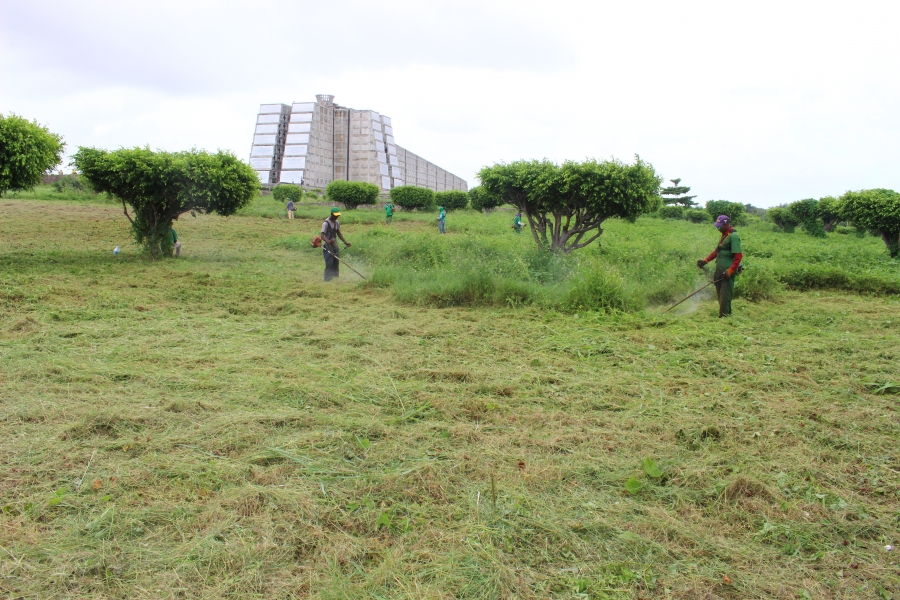 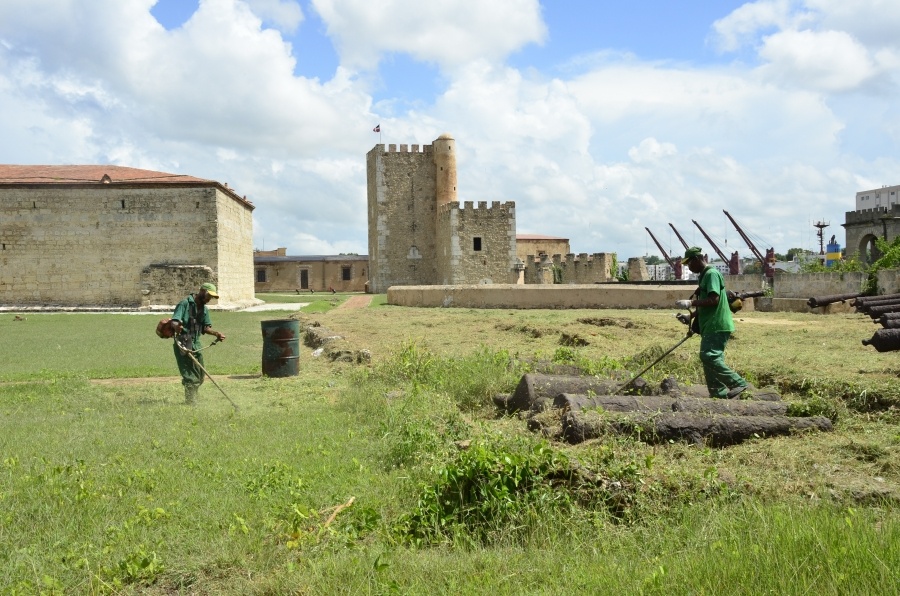 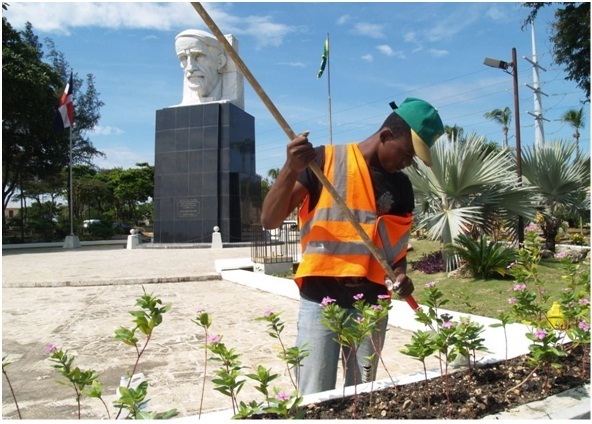 Mantenimiento, remozamiento y embellecimiento de áreas verdes de las avenidas y carreteras de circunvalación del paísLa provincia Hermanas Mirabal, María Trinidad Sánchez, Duarte, Espaillat y la Vega, aunque esta última pertenezca al Cibao Centra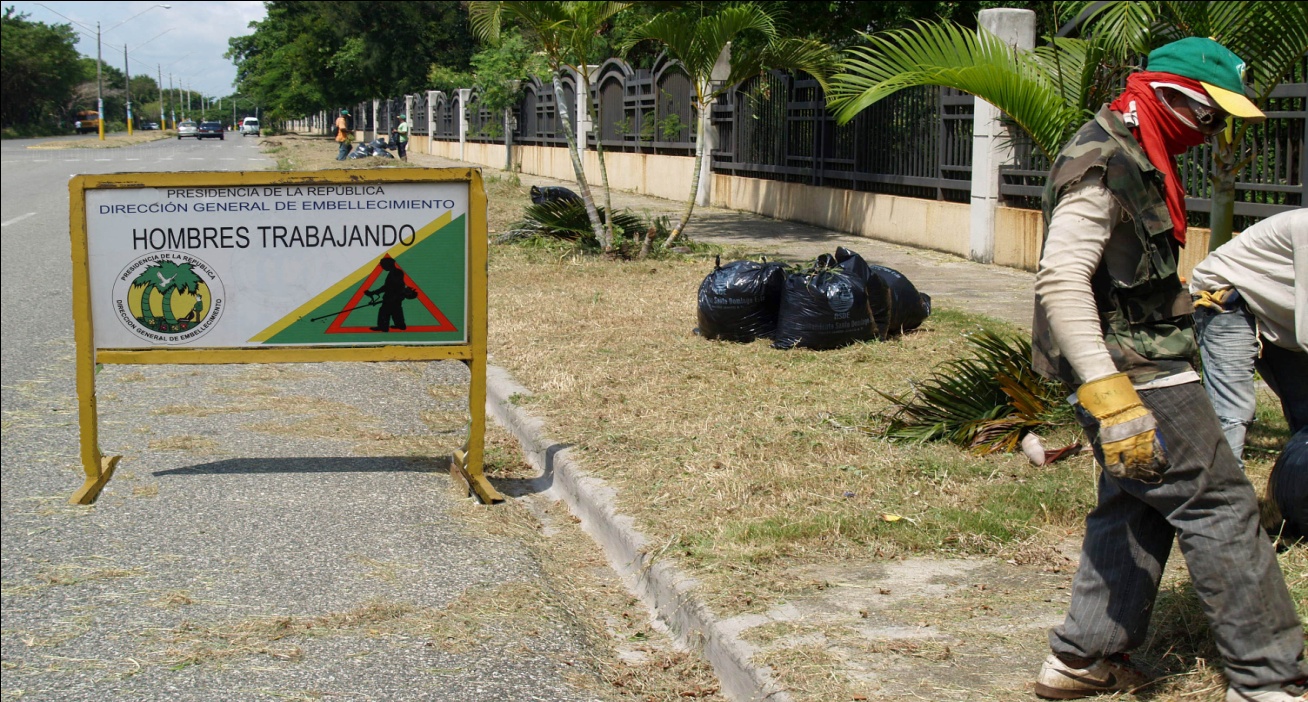 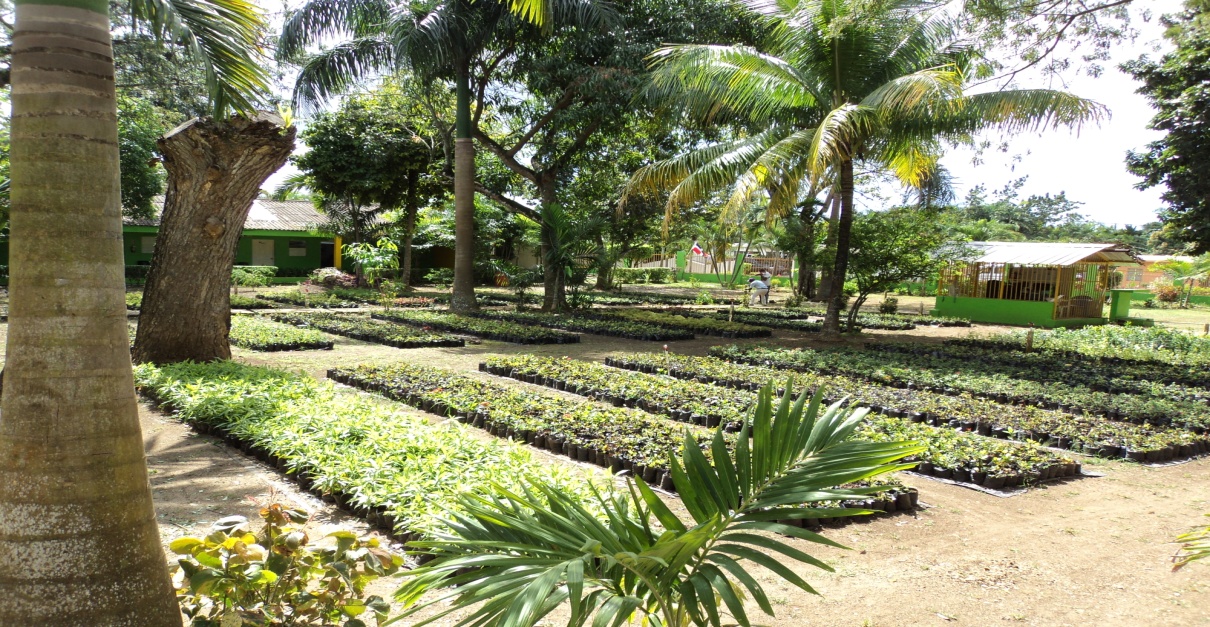 Donaciones y distribución de plantas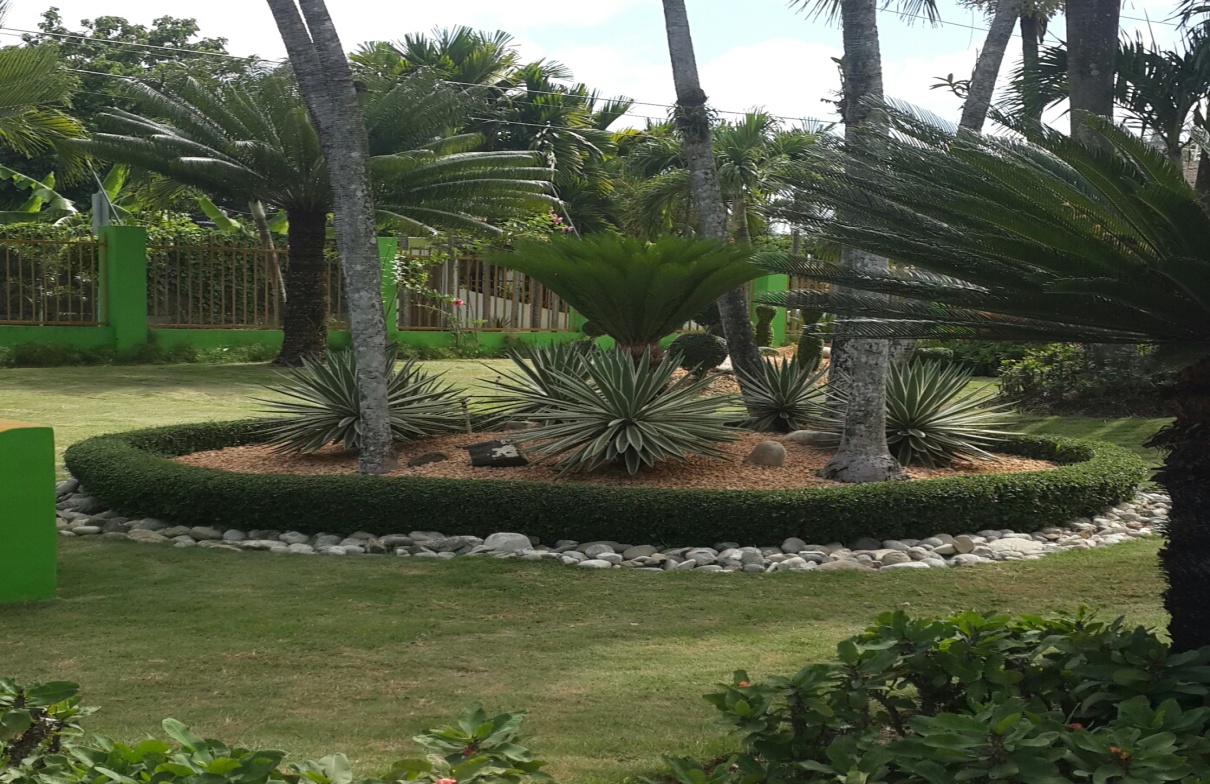 Distribución de agua potable a los diferentes sectores necesitados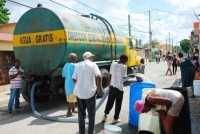 Servicios de fumigación  a los diferentes sectores 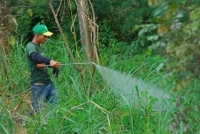 Trabajos en la región norte (ampliar la plantilla)Actividades de la unidad médica (ampliar plantilla)Producción y despacho de plantasDistribución de agua (ampliar plantilla)Supervisión general (ampliar plantilla)Educación ambiental (ampliar plantilla)II. Índice de ContenidoIII. Información Básica InstitucionalIV. Cumplimiento del Plan Estratégico Institucional (PEI)CódigoProductoIndicadorIndicadorMetasEjecución2017Ejecución2017% de EjecuciónP.1.1Mantenimiento, remozamiento y embellecimiento de áreas verdes de las carreteras y avenidas de circunvalaciónMantenimiento, remozamiento y embellecimiento de áreas verdes de las carreteras y avenidas de circunvalaciónPorcentaje diario de trabajos realizados externo e interno1,200 km lineales1,200 km lineales1,645100>%P.1.2Donaciones y distribución de plantasDonaciones y distribución de plantasCantidad de plantas distribuidas126,072126,07251,99042%P.1.3Intervención y rescates de monumentosIntervención y rescates de monumentosCantidad de monumentos rescatados8820 áreas intervenidas150 mantenimiento100>%P.1.5Distribución de agua potableDistribución de agua potableInstituciones y personas beneficiadas.4,536m34,536m33,463.68 m376%P.1.6Servicios de fumigaciónServicios de fumigaciónInstituciones y hogares beneficiados.24242188%CódigoProductoIndicadorMetasEjecución2016%De EjecuciónP.1.10Manual de nuevos cargosDocumento terminado, revisado y aprobadoDocumento terminado, revisado y aprobado.Aprobado      100%P.1.11Manuales de funcioneselaborados y actualizadosPorcentaje de áreas conmanuales de funcionesrevisados y elaborados conrespecto al total requeridoDocumento terminado, revisado y aprobado.Aprobado100%P.1.12Plan de capacitaciónelaborado y ejecutadoPorcentaje del planejecutadoDocumento terminado, revisado y aprobado.EjecutadoDocumento en proceso85%CódigoProductoIndicadorMetasEjecución2017%De EjecuciónP.1.13Rehabilitación de las condiciones físicas y organizativas de la InstituciónObras físicas terminadasFacilitación en  la interacción entre el área administrativa y la operativa de la institución.Sistema de manejo de aguas residuales implementado85%P.1.13Rehabilitación de las condiciones físicas y organizativas de la InstituciónObras físicas terminadasImplementación un sistema de manejo de aguas residuales para evitar lasInundaciones constantes que paralizan la jornada laboral y poder minimizar las pérdidas económicas por concepto de materias primas e insumos desaprovechados.Sistema de manejo de aguas residuales implementado85%P.1.13Rehabilitación de las condiciones físicas y organizativas de la InstituciónObras físicas terminadasAcondicionamiento y modernización de las instalaciones y equipo de la institución.Instalaciones acondicionadas y modernizadas80%P.1.13Rehabilitación de las condiciones físicas y organizativas de la InstituciónObras físicas terminadasCreación de  condiciones óptimas de terreno para facilitar la realización de las labores, reducir el deterioro acelerado de flotillas de vehículos utilizada para las operaciones y disminuir los gastos por concepto de reparaciones del parque vehicular.Terreno nivelado e incremento del rendimiento operacional90%V. Cumplimiento del Plan OperativoDenominación de las ActividadesUnidad de MedidasEjecutadoAño 2017Ejecutado TotalInventario de PlantasNúmero412,534412,534Plantas donadas a personasNúmero21,50251,990Plantas donadas instituciones privadasNúmero3,60551,990Plantas donadas instituciones públicasNúmero20,62151,990Plantas sembradas en operativosNúmero6,26251,990Plantas germinación (Sembradas)Numero126,139126,139Mantenimiento, Remozamiento y Embellecimiento de las Carretera, Avenidas y Circunvalación del País.Km Lineales1,646 Km  Lineales1,646 km           trabajadosIntervención y Rescate de monumentos, parques y plazas.Número-Faro a Colon-Busto Duarte-Áreas verdes Palacio presidencial    –Cruz Roja de la Américas,  -Club Los Trinitarios-20      Intervenciones y 120 mantenimientos.Servicios de Salud:      Médicos=891 Paciente asistidos, Odontológicos= 952 pacientes asistidos. y Psicológicos= 550 Pacientes.Número2,393                 Pacientes asistidos2,393         Pacientes asistidosDistribución de agua a diferentes sectores de Santo Domingo.Número26                       Sectores a servir26               Sectores ServidosDocumento aprobado nuevo manual de cargosNúmero11 Doc. AprobadoDocumento aprobado nuevo manual de funciones institucionalNúmero11 Doc. AprobadoElaboración de la nueva escala de salariosNúmero11 Doc. AprobadoElaboración de un documento donde este desarrollado e implementando un programa de capacitación continua para todo el personal de la DIGECACNúmeroEn procesoEn procesoCondiciones óptimas de terreno para facilitar la realización de las labores, reduciendo el deterioro acelerado de flotillas de vehículos utilizada para las operaciones.NúmeroAdecuación de Parqueo área de transportacióna) Replanteo topográfico del parqueo y nivelación topográfica.b) Movimiento de Tierra.c)Obras complementariasd) MisceláneosTerminadoAdecuación planta física (Sede Central)Numero1.- Terminaciones Oficinasa) Terminación de pisosb) Terminación topes de bañosc) Terminación de Techod) Terminación de Instalaciones Sanitarias e) Instalaciones Eléctricas2.- Terminación área de seguridad.3.- Instalaciones Eléctricas4.- Terminación área de Quemados5.- Terminación área de Baños Mujeres – Hombres.6.- Adecuación de Instalaciones y Tuberías de Agua PotableTerminadoImplementación un sistema de manejo de aguas residuales para evitar lasinundaciones constantes que paralizan la jornada laboral NúmeroRehabilitación del sistema de manejo de aguas residuales En procesoVI. Metas PresidencialesEje estratégico 4OG 4.1 Manejo sostenible del medio ambienteOG 4.2 Gestión eficaz de riesgos para minimizar pérdidas humanas, económicas y ambientalesOG 4.3 Adecuada adaptación del cambio climáticoContribución a los Objetivos del MilenioDesempeño físico y Financiero del PresupuestoProg/SubproActividadCategoría Programática                                                      Categoría Programática                                                      Total Formulado107,603,717.3631Actividad Central0002Embellecimiento de avenidas y carreteras de circunvalación del país.                                                             Embellecimiento de avenidas y carreteras de circunvalación del país.Embellecimiento de avenidas y carreteras de circunvalación del país.Mantenimiento, remozamiento y embellecimiento de áreas verdes de las Carreteras y Avenidas de CircunvalaciónMantenimiento, remozamiento y embellecimiento de áreas verdes de las Carreteras y Avenidas de Circunvalación69,206,705.36Embellecimiento de avenidas y carreteras de circunvalación del país.Embellecimiento de avenidas y carreteras de circunvalación del país.Intervención , Rescates y mantenimiento de monumentosIntervención , Rescates y mantenimiento de monumentos8,840,000.00Embellecimiento de avenidas y carreteras de circunvalación del país.Embellecimiento de avenidas y carreteras de circunvalación del país.Distribución de agua potableDistribución de agua potable13,416,000.00Embellecimiento de avenidas y carreteras de circunvalación del país.Embellecimiento de avenidas y carreteras de circunvalación del país.Servicios de fumigaciónServicios de fumigación20,700.00Embellecimiento de avenidas y carreteras de circunvalación del país.Embellecimiento de avenidas y carreteras de circunvalación del país. Donaciones y  Distribución  de plantas Donaciones y  Distribución  de plantas16,120,312.00ObjetoDenominaciónPresupuesto InicialModificacionesPresupuestoVigentePresupuestoEjecutadoPresupuesto por Ejecutar01Remuneraciones y contribuciones51,840,296.00-2,475,569.0049,364,727.0045,466,475.283,629,853.4102Contrataciones de servicios13,937,628.00-8,826,608.005,111,020.004,935,246.9088,157.3103Materiales y Suministros20,635,000.00-1,949,005.0018,685,995.0017,193,762.391,255,335.6306Bienes muebles, inmuebles e intangibles1,050,000.00-220,403.00829,597.00709,945.89119,651.0907Obras07,247,241.007,247,241.007,178,687.5968,553.41Totales87,462,924.00-6,224,344.0081,238,580.0075,484,118.055,092,996.44ObjetoDenominaciónPresupuesto InicialModificacionesPresupuestoVigentePresupuestoEjecutadoPresupuesto por Ejecutar01Remuneraciones y contribuciones14,878,200.001,968,895.0016,847,095.0016,712.21134,761.0902Contrataciones de servicios12,265,600.00-327,191.0011,938,409.0011,487,440.00395,969.0003Materiales y Suministros24,105,000.004,128,986.0028,233,986.0027,590,893.31630,450.0006Bienes muebles, inmuebles e intangibles288,553.00453,654.00742,207.00742,025.691.23Totales51,537,353.006,224,344.0057,761,697.0056,532,557.211,161,181.51ObjetoDenominaciónPresupuesto InicialModificacionesPresupuestoVigentePresupuestoEjecutadoPresupuesto por Ejecutar4.1Disminución de pasivos0.001,231,548.001,231,548.001,231,547.310.69Totales.001,231,548.001,231,548.001,231,548.000.69ÁreaCantidad RD$Unidad Odontológica246,535.00Unidad de psicología2,750.00Unidad Gazebo0.0Unidad Educativa99,300.00Departamento de Producción238,360.00Total general Ingresado760,363.00Contrataciones y  AdquisicionesEmpresasMonto Adjudicado en RD$WILMER FRANCISCO SWEENEY SALCEDO1,269,915.24LUIS CACERES & ASOCIADOS (LUCAAS SRL)10,277,172.75RAMON ROJAS ALCÁNTARA171,610.17PEDRO ANTONIO HOLGUÍN BATISTA549,152.52MARCOS´VERAS ÁLVAREZ713,135.57CRISTINA AQUINO OZUNA810,846.60EmpresasMonto Adjudicado en RD$Exterminadora Estrella SRL601,830.57ProgramaMonto Adjudicado en RD$Dando en el Clavo419,491.49TipoAgrupacionesImporte Ítem PesosTotal General68,619,678.33Rubros00010 Servicios Básicos2,673,520.43Unidad de compras0211-Ministerio de Obras Publicas y comunicacionesUnidad de Compras0002-Direccion General de EmbellecimientoRubros00012 Seguros1,065,073.44Unidad de compras0211-Ministerio de Obras Publicas y comunicacionesUnidad de Compras0002-Direccion General de EmbellecimientoRubros00014Servicios de conservación, reparaciones menores e instalaciones temporales1,150,869.03Unidad de compras0211-Ministerio de Obras Publicas y comunicacionesUnidad de Compras0002-Direccion General de EmbellecimientoRubros00016 Publicidad y Propaganda767,440.00Unidad de compras0211-Ministerio de Obras Publicas y comunicacionesUnidad de Compras0002-Direccion General de EmbellecimientoRubros00017 Alquileres y Rentas10,000,000.00Unidad de compras0211-Ministerio de Obras Publicas y comunicaciónUnidad de Compras0002-Direccion General de EmbellecimientoRubros00021 Otros servicios no incluidos en conceptos anteriores765,784.00Unidad de compras0211-Ministerio de Obras Publicas y comunicacionesUnidad de Compras0002-Direccion General de EmbellecimientoRubros00026 Alimentos y productos agroforestales7,511,127.21Unidad de compras0211-Ministerio de Obras Publicas y comunicacionesUnidad de Compras0002-Direccion General de EmbellecimientoRubros00028Textiles y Vestuarios1,165,289.47Unidad de compras0211-Ministerio de Obras Publicas y comunicacionesUnidad de Compras0002-Direccion General de EmbellecimientoRubros00032Productos de Papel, Cartón e Impresos444,999.40Unidad de compras0211-Ministerio de Obras Publicas y comunicacionesUnidad de Compras0002-Direccion General de EmbellecimientoRubros00035Productos de cuero, Caucho y Plásticos6,058,233.61Unidad de compras0211-Ministerio de Obras Publicas y comunicacionesUnidad de Compras0002-Direccion General de EmbellecimientoRubros00039Productos de Minerales, Metálicos y no metálicos1,925,558.62Unidad de compras0211-Ministerio de Obras Publicas y comunicacionesUnidad de Compras0002-Direccion General de EmbellecimientoRubros00043 Combustibles, Lubricantes, Producto  Químicos.19,724,393.70Unidad de compras0211-Ministerio de Obras Publicas y comunicacionesUnidad de Compras0002-Direccion General de EmbellecimientoRubros00045Productos y útiles varios8,188,701.83Unidad de compras0211-Ministerio de Obras Publicas y comunicacionesUnidad de Compras0002-Direccion General de EmbellecimientoRubros00049Mobiliario y equipo709,945.89Unidad de compras0211-Ministerio de Obras Publicas y comunicacionesUnidad de Compras0002-Direccion General de EmbellecimientoRubros00050 Maquinarias y otros equipos742,025,69Unidad de compras0211-Ministerio de Obras Publicas y comunicacionesUnidad de compras0002-Direccion General de EmbellecimientoRubros00053Obras en Edificaciones7,178,687.59Unidad de compras0211-Ministerio de Obras Publicas y comunicacionesUnidad de compras0002-Direccion General de EmbellecimientoProveedorImporte Ítem Pesos1611 GROUP SRL2,572,092.50DISTRIBUIDORA FRANCOSUR, SRL11,798,024.91GRUPO UREMU, SRL8,183,353.81INVERSIONES STWARD  GRAPHICS SERVICES SRL245,859.75WILMER FRANCISCO SWEENEY SALCEDO1,269,915.24INVERSIONES V & V, SRL1,056,870.00BOSQUESA SA1,485,259.41LUIS CACERES & ASOCIADOS  (LUCAAS SRL)10,277,172.75RAMON ROJAS ALCÁNTARA171,610.17RAFAEL ERNESTO CASTILLO GONZALEZ137,288.13ALEJO ALCEQUIEZ MARTÍNEZ590,338.97PEDRO ANTONIO HOLGUÍN BATISTA549,152.52MARCO’S VERAS ÁLVAREZ713,135.57ALEXANDRA COLÓN CASTILLO419,491.49CORPORACIÓN ESTATAL DE RADIO TELEVISIÓN141,680.00CRISTINA AQUINO OZUNA810,846.60 EXTERMINADORA ESTRELLA SRL601,830.57BANCO DE RESERVAS DE LA REPÚBLICA DOMINICANA3,274,303.64DISTRIBUIDORA DE PRODUCTOS ALIMENTICIOS (DISPA), SRL1,252,452.56SUNIX PETROLEUM, SRL2,774,000.00BELEZAR COMERCIAL SRL3,723,891.92BIGNAGA ENTERPRISES, SRL1,056,176.00CORPORACION LEGIS S.A4,399697.45INVERSIONES V&V, SRL916,395.50RAG TIRE & AUTO CENTER SRL489,813.02IDENTIFICACIONES CORPORATIVAS SRL98,891,95ANSELMO GUZMAN AUTO IMPORT, SRL1,172,520.96ALEJANDRINA MARTE PUELLO41,904,.00PUBLICACIONES AHORA C X A8,217.50EDITORA DEL CARIBE C POR A5,890.00EDITORA HOY, SAS7,030.00Logros Gestión Administración InstitucionalAnexos